Příloha č. 4 zadávací dokumentaceEditovatelné přílohy„PRZECHWOZD vzdělávací centrum – výběr dodavatele stavebních prací – finalizace projektu“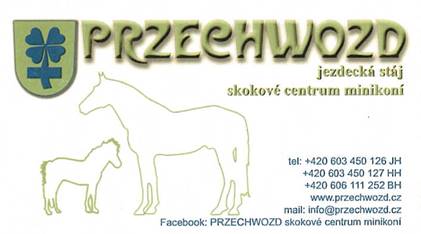 Krycí list nabídkyKrycí list nabídkyÚdaje veřejné zakázkyIdentifikační údaje účastníkaNabídka – údaje k hodnotícím kritériímV ________________ dne _________ 2019__________________________________Jméno, funkce a podpis oprávněné osobyČestné prohlášení o splnění základní způsobilostiČESTNÉ PROHLÁŠENÍ
O SPLNĚNÍ základní způsobilostiČestně prohlašuji, že jako účastník o předmětnou veřejnou zakázku splňuji základní způsobilost dle § 74 odst. 1 zákona č. 134/2016 Sb., o zadávání veřejných zakázek, ve znění pozdějších předpisů („ZZVZ“), neboť nejsem dodavatelem: který byl v zemi svého sídla v posledních 5 letech před zahájením zadávacího řízení pravomocně odsouzen pro trestný čin uvedený v příloze č. 3 k ZZVZ nebo obdobný trestný čin podle právního řádu země sídla dodavatele, přičemž k zahlazeným odsouzením se nepřihlíží; Je-li dodavatelem právnická osoba, musí tuto podmínku splňovat tato právnická osoba a zároveň každý člen statutárního orgánu. Je-li členem statutárního orgánu dodavatele právnická osoba, musí tuto podmínku splňovat tato právnická osoba, každý člen statutárního orgánu této právnické osoby a osoba zastupující tuto právnickou osobu ve statutárním orgánu dodavatele. Účastní-li se zadávacího řízení pobočka závodu zahraniční právnické osoby, musí podmínku splňovat tato právnická osoba a vedoucí pobočky závodu; v případě pobočky závodu české právnické osoby musí podmínku splňovat tato právnická osoba, každý člen statutárního orgánu této právnické osoby, osoba zastupující tuto právnickou osobu ve statutárním orgánu dodavatele a vedoucí pobočky závodu,který má v České republice nebo v zemi svého sídla v evidenci daní zachycen splatný daňový nedoplatek, který má v České republice nebo v zemi svého sídla splatný nedoplatek na pojistném nebo na penále na veřejné zdravotní pojištění, který má v České republice nebo v zemi svého sídla splatný nedoplatek na pojistném nebo na penále na sociální zabezpečení a příspěvku na státní politiku zaměstnanosti, který je v likvidaci, proti němuž bylo vydáno rozhodnutí o úpadku, vůči němuž byla nařízena nucená správa podle jiného právního předpisu nebo v obdobné situaci podle právního řádu země sídla dodavatele.V ________________ dne _________ 2019__________________________________Jméno, funkce a podpis oprávněné osobyČestné prohlášení o splnění profesní způsobilostiČestné prohlášení o splnění profesní způsObilostiČestně prohlašuji, že jako účastník o předmětnou veřejnou zakázku splňuji požadovanou profesní způsobilost v souladu s ustanovením § 77 odst. 1 a odst. 2 písm. a) ZZVZ, když za účelem prokázání splnění požadované profesní způsobilosti uvádím následující:V ________________ dne _________ 2019__________________________________Jméno, funkce a podpis oprávněné osobySeznam významných stavebních pracíSeznam významných stavebních pracíJako účastník výše uvedené veřejné zakázky předkládám pro účely prokázání technické kvalifikace seznam významných stavebních prací, přičemž čestně prohlašuji, že uvedené stavební práce byly provedeny odborně a řádněV ________________ dne _________ 2019__________________________________Jméno, funkce a podpis oprávněné osobySeznam členů realizačního týmuSeZnam Členů realizačního týmuJako účastník výše uvedené veřejné zakázky předkládám seznam členů realizačního týmu a čestně prohlašuji, že uvedené osoby se budou podílet na plnění zakázky.Člen realizačního týmu: [k doplnění titul, jméno, příjmení]Vztah k dodavateli: [k doplnění, zda se jedná o zaměstnance, poddodavatele či osobu v jiném vztahu k dodavateli]V ________________ dne _________ 2019__________________________________Jméno, funkce a podpis oprávněné osobySeznam poddodavatelůSeZnam poddodavatelůJako účastník výše uvedené veřejné zakázky předkládám seznam poddodavatelů včetně určení části veřejné zakázky, které hodlá plnit prostřednictvím poddodavatelů.Identifikace poddodavatelů*V ________________ dne _________ 2019__________________________________Jméno, funkce a podpis oprávněné osoby*Řádky tabulky budou zkopírovány či ubrány dle potřeby – dle počtu poddodavatelů.Název veřejné zakázkyPRZECHWOZD vzdělávací centrum – výběr dodavatele stavebních prací – finalizace projektuNázev projektuPRZECHWOZD vzdělávací centrumRegistrační číslo projektuCZ.06.2.67/0.0/0.0/16_053/0004856ZadavatelPRZECHWOZD jezdecká stáj, z.s., IČO 01328158,se sídlem Přehvozdí 11, 281 63 PřehvozdíNázev účastníka[k doplnění]IČO / DIČ[k doplnění]Adresa sídla[k doplnění]Kontaktní adresa[k doplnění]Spisová značka[k doplnění]Osoba oprávněná zastupovat účastníka[k doplnění]Kontaktní osoba účastníka[k doplnění]Telefon [k doplnění]E-mailová adresa[k doplnění]Celková nabídková cena
(v Kč bez DPH)DPH (21 %)Celková nabídková cena (v Kč včetně DPH)[k doplnění][k doplnění][k doplnění]Název veřejné zakázkyPRZECHWOZD vzdělávací centrum – výběr dodavatele stavebních prací – finalizace projektuNázev projektuPRZECHWOZD vzdělávací centrumRegistrační číslo projektuCZ.06.2.67/0.0/0.0/16_053/0004856ZadavatelPRZECHWOZD jezdecká stáj, z.s., IČO 01328158,se sídlem Přehvozdí 11, 281 63 PřehvozdíNázev účastníka[k doplnění]Sídlo účastníka[k doplnění]IČO / DIČ účastníka[k doplnění]Název veřejné zakázkyPRZECHWOZD vzdělávací centrum – výběr dodavatele stavebních prací – finalizace projektuNázev projektuPRZECHWOZD vzdělávací centrumRegistrační číslo projektuCZ.06.2.67/0.0/0.0/16_053/0004856ZadavatelPRZECHWOZD jezdecká stáj, z.s., IČO 01328158,se sídlem Přehvozdí 11, 281 63 PřehvozdíNázev účastníka[k doplnění]Sídlo účastníka[k doplnění]IČO / DIČ účastníka[k doplnění]předložení výpisu z obchodního rejstříku („OR“) nebo jiné obdobné evidence, pokud jiný právní předpis zápis do takové evidence vyžadujeZápis v OR účastníka:ANO – podléhám zápisu v OR v České republice a prohlašuji, že po zadání mého IČO na portálu www.justice.cz je možno tuto skutečnost ověřit /NE – nepodléhám zápisu v OR ani zápisu v jiné obdobné evidencipředložení dokladu o oprávnění k podnikání v rozsahu odpovídajícímu předmětu veřejné zakázky, a to pro obor „Provádění staveb, jejich změn a odstraňování“Zápis v Živnostenském rejstříku účastníka:prohlašuji, že po zadání mého IČO na portálu http://www.rzp.cz/cgi-bin/aps_cacheWEB.sh?VSS_SERV=ZVWSBJFND  je možno zápis ověřit (včetně oprávnění k podnikání v rozsahu odpovídajícímu předmětu veřejné zakázky)Název veřejné zakázkyPRZECHWOZD vzdělávací centrum – výběr dodavatele stavebních prací – finalizace projektuNázev projektuPRZECHWOZD vzdělávací centrumRegistrační číslo projektuCZ.06.2.67/0.0/0.0/16_053/0004856ZadavatelPRZECHWOZD jezdecká stáj, z.s., IČO 01328158,se sídlem Přehvozdí 11, 281 63 PřehvozdíNázev účastníka[k doplnění]Sídlo účastníka[k doplnění]IČO / DIČ účastníka[k doplnění]Reference č. 1Reference č. 1Objednatel[k doplnění]Popis poskytovaných stavebních prací (vč. uvedení charakteru stavby)[k doplnění]Stavba občanského vybaveníANO/NEDoba realizace stavebních prací[k doplnění]Hodnota stavebních prací[k doplnění]Reference č. 2Reference č. 2Objednatel[k doplnění]Popis poskytovaných stavebních prací (vč. uvedení charakteru stavby)[k doplnění]Stavba občanského vybavení ANO/NEDoba realizace stavebních prací[k doplnění]Hodnota stavebních prací[k doplnění]Název veřejné zakázkyPRZECHWOZD vzdělávací centrum – výběr dodavatele stavebních prací – finalizace projektuNázev projektuPRZECHWOZD vzdělávací centrumRegistrační číslo projektuCZ.06.2.67/0.0/0.0/16_053/0004856ZadavatelPRZECHWOZD jezdecká stáj, z.s., IČO 01328158,se sídlem Přehvozdí 11, 281 63 PřehvozdíNázev účastníka[k doplnění]Sídlo účastníka[k doplnění]IČO / DIČ účastníka[k doplnění]Název veřejné zakázkyPRZECHWOZD vzdělávací centrum – výběr dodavatele stavebních prací – finalizace projektuNázev projektuPRZECHWOZD vzdělávací centrumRegistrační číslo projektuCZ.06.2.67/0.0/0.0/16_053/0004856ZadavatelPRZECHWOZD jezdecká stáj, z.s., IČO 01328158,se sídlem Přehvozdí 11, 281 63 PřehvozdíNázev účastníka[k doplnění]Sídlo účastníka[k doplnění]IČO / DIČ účastníka[k doplnění]Název poddodavatele č.1[k doplnění]Adresa sídla poddodavatele[k doplnění]IČO / DIČ poddodavatele[k doplnění]Předmět poddodávky (část veřejné zakázky plněná poddodavatelem)[k doplnění]Název poddodavatele č. 2[k doplnění]Adresa sídla poddodavatele[k doplnění]IČO / DIČ poddodavatele[k doplnění]Předmět poddodávky (část veřejné zakázky plněná poddodavatelem)[k doplnění]Název poddodavatele č. 3[k doplnění]Adresa sídla poddodavatele[k doplnění]IČO / DIČ poddodavatele[k doplnění]Předmět poddodávky (část veřejné zakázky plněná poddodavatelem)[k doplnění]Název poddodavatele č. 4[k doplnění]Adresa sídla poddodavatele[k doplnění]IČO / DIČ poddodavatele[k doplnění]Předmět poddodávky (část veřejné zakázky plněná poddodavatelem)[k doplnění]